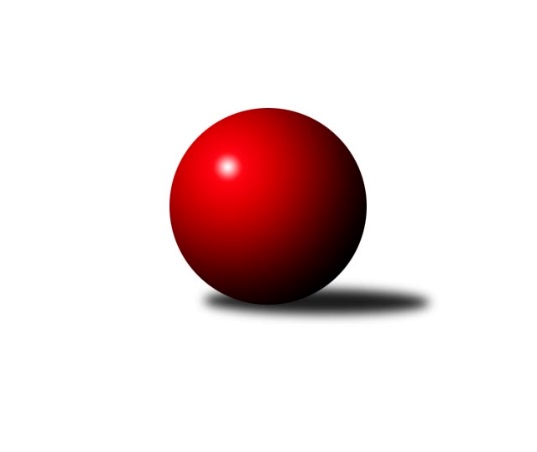 Č.5Ročník 2022/2023	28.4.2024 Severočeská divize 2022/2023Statistika 5. kolaTabulka družstev:		družstvo	záp	výh	rem	proh	skore	sety	průměr	body	plné	dorážka	chyby	1.	TJ Lokomotiva Liberec	5	5	0	0	29.5 : 10.5 	(37.0 : 23.0)	2651	10	1799	852	28.2	2.	TJ Lokomotiva Ústí n. L. B	5	4	0	1	30.0 : 10.0 	(37.5 : 22.5)	2615	8	1792	824	30.8	3.	SK Verneřice	5	4	0	1	26.0 : 14.0 	(34.5 : 25.5)	2620	8	1798	822	33.2	4.	SKK Bohušovice B	6	4	0	2	29.0 : 19.0 	(44.5 : 27.5)	2601	8	1804	797	40	5.	TJ Jiskra Nový Bor	6	3	0	3	25.0 : 23.0 	(33.0 : 39.0)	2579	6	1782	798	43.2	6.	TJ Kovostroj Děčín	4	2	0	2	16.0 : 16.0 	(26.0 : 22.0)	2562	4	1748	815	35.3	7.	SK Šluknov	5	1	2	2	19.0 : 21.0 	(25.0 : 35.0)	2540	4	1743	797	31	8.	ASK Lovosice	5	2	0	3	17.0 : 23.0 	(28.0 : 32.0)	2574	4	1775	799	41.2	9.	KO Česká Kamenice	5	1	1	3	19.0 : 21.0 	(27.5 : 32.5)	2561	3	1769	792	39.2	10.	TJ VTŽ Chomutov	5	1	1	3	12.0 : 28.0 	(25.5 : 34.5)	2548	3	1765	783	38	11.	SK Skalice	5	1	0	4	10.0 : 30.0 	(23.5 : 36.5)	2437	2	1705	733	54	12.	TJ KK Louny	4	0	0	4	7.5 : 24.5 	(18.0 : 30.0)	2511	0	1763	748	61Tabulka doma:		družstvo	záp	výh	rem	proh	skore	sety	průměr	body	maximum	minimum	1.	TJ Lokomotiva Ústí n. L. B	3	3	0	0	21.0 : 3.0 	(25.0 : 11.0)	2707	6	2720	2697	2.	TJ Kovostroj Děčín	2	2	0	0	13.0 : 3.0 	(18.0 : 6.0)	2588	4	2611	2565	3.	TJ Lokomotiva Liberec	2	2	0	0	10.0 : 6.0 	(16.0 : 8.0)	2679	4	2740	2618	4.	TJ Jiskra Nový Bor	3	2	0	1	16.0 : 8.0 	(20.0 : 16.0)	2492	4	2521	2463	5.	SKK Bohušovice B	4	2	0	2	17.0 : 15.0 	(28.0 : 20.0)	2542	4	2613	2457	6.	SK Šluknov	2	1	1	0	10.0 : 6.0 	(12.5 : 11.5)	2540	3	2562	2518	7.	TJ VTŽ Chomutov	3	1	1	1	10.0 : 14.0 	(17.0 : 19.0)	2626	3	2652	2595	8.	ASK Lovosice	2	1	0	1	8.0 : 8.0 	(12.5 : 11.5)	2564	2	2604	2524	9.	SK Verneřice	2	1	0	1	7.0 : 9.0 	(14.5 : 9.5)	2555	2	2566	2544	10.	SK Skalice	2	1	0	1	6.0 : 10.0 	(9.5 : 14.5)	2456	2	2496	2416	11.	KO Česká Kamenice	2	0	0	2	6.0 : 10.0 	(10.0 : 14.0)	2667	0	2676	2658	12.	TJ KK Louny	3	0	0	3	4.5 : 19.5 	(11.0 : 25.0)	2547	0	2564	2521Tabulka venku:		družstvo	záp	výh	rem	proh	skore	sety	průměr	body	maximum	minimum	1.	TJ Lokomotiva Liberec	3	3	0	0	19.5 : 4.5 	(21.0 : 15.0)	2642	6	2733	2590	2.	SK Verneřice	3	3	0	0	19.0 : 5.0 	(20.0 : 16.0)	2641	6	2716	2519	3.	SKK Bohušovice B	2	2	0	0	12.0 : 4.0 	(16.5 : 7.5)	2631	4	2754	2507	4.	KO Česká Kamenice	3	1	1	1	13.0 : 11.0 	(17.5 : 18.5)	2526	3	2602	2466	5.	TJ Lokomotiva Ústí n. L. B	2	1	0	1	9.0 : 7.0 	(12.5 : 11.5)	2570	2	2635	2504	6.	ASK Lovosice	3	1	0	2	9.0 : 15.0 	(15.5 : 20.5)	2566	2	2678	2493	7.	TJ Jiskra Nový Bor	3	1	0	2	9.0 : 15.0 	(13.0 : 23.0)	2623	2	2674	2523	8.	SK Šluknov	3	0	1	2	9.0 : 15.0 	(12.5 : 23.5)	2540	1	2637	2423	9.	TJ KK Louny	1	0	0	1	3.0 : 5.0 	(7.0 : 5.0)	2474	0	2474	2474	10.	TJ Kovostroj Děčín	2	0	0	2	3.0 : 13.0 	(8.0 : 16.0)	2550	0	2613	2486	11.	TJ VTŽ Chomutov	2	0	0	2	2.0 : 14.0 	(8.5 : 15.5)	2509	0	2524	2494	12.	SK Skalice	3	0	0	3	4.0 : 20.0 	(14.0 : 22.0)	2431	0	2490	2357Tabulka podzimní části:		družstvo	záp	výh	rem	proh	skore	sety	průměr	body	doma	venku	1.	TJ Lokomotiva Liberec	5	5	0	0	29.5 : 10.5 	(37.0 : 23.0)	2651	10 	2 	0 	0 	3 	0 	0	2.	TJ Lokomotiva Ústí n. L. B	5	4	0	1	30.0 : 10.0 	(37.5 : 22.5)	2615	8 	3 	0 	0 	1 	0 	1	3.	SK Verneřice	5	4	0	1	26.0 : 14.0 	(34.5 : 25.5)	2620	8 	1 	0 	1 	3 	0 	0	4.	SKK Bohušovice B	6	4	0	2	29.0 : 19.0 	(44.5 : 27.5)	2601	8 	2 	0 	2 	2 	0 	0	5.	TJ Jiskra Nový Bor	6	3	0	3	25.0 : 23.0 	(33.0 : 39.0)	2579	6 	2 	0 	1 	1 	0 	2	6.	TJ Kovostroj Děčín	4	2	0	2	16.0 : 16.0 	(26.0 : 22.0)	2562	4 	2 	0 	0 	0 	0 	2	7.	SK Šluknov	5	1	2	2	19.0 : 21.0 	(25.0 : 35.0)	2540	4 	1 	1 	0 	0 	1 	2	8.	ASK Lovosice	5	2	0	3	17.0 : 23.0 	(28.0 : 32.0)	2574	4 	1 	0 	1 	1 	0 	2	9.	KO Česká Kamenice	5	1	1	3	19.0 : 21.0 	(27.5 : 32.5)	2561	3 	0 	0 	2 	1 	1 	1	10.	TJ VTŽ Chomutov	5	1	1	3	12.0 : 28.0 	(25.5 : 34.5)	2548	3 	1 	1 	1 	0 	0 	2	11.	SK Skalice	5	1	0	4	10.0 : 30.0 	(23.5 : 36.5)	2437	2 	1 	0 	1 	0 	0 	3	12.	TJ KK Louny	4	0	0	4	7.5 : 24.5 	(18.0 : 30.0)	2511	0 	0 	0 	3 	0 	0 	1Tabulka jarní části:		družstvo	záp	výh	rem	proh	skore	sety	průměr	body	doma	venku	1.	SK Skalice	0	0	0	0	0.0 : 0.0 	(0.0 : 0.0)	0	0 	0 	0 	0 	0 	0 	0 	2.	TJ Lokomotiva Liberec	0	0	0	0	0.0 : 0.0 	(0.0 : 0.0)	0	0 	0 	0 	0 	0 	0 	0 	3.	SK Šluknov	0	0	0	0	0.0 : 0.0 	(0.0 : 0.0)	0	0 	0 	0 	0 	0 	0 	0 	4.	SK Verneřice	0	0	0	0	0.0 : 0.0 	(0.0 : 0.0)	0	0 	0 	0 	0 	0 	0 	0 	5.	KO Česká Kamenice	0	0	0	0	0.0 : 0.0 	(0.0 : 0.0)	0	0 	0 	0 	0 	0 	0 	0 	6.	TJ Kovostroj Děčín	0	0	0	0	0.0 : 0.0 	(0.0 : 0.0)	0	0 	0 	0 	0 	0 	0 	0 	7.	TJ Jiskra Nový Bor	0	0	0	0	0.0 : 0.0 	(0.0 : 0.0)	0	0 	0 	0 	0 	0 	0 	0 	8.	TJ Lokomotiva Ústí n. L. B	0	0	0	0	0.0 : 0.0 	(0.0 : 0.0)	0	0 	0 	0 	0 	0 	0 	0 	9.	ASK Lovosice	0	0	0	0	0.0 : 0.0 	(0.0 : 0.0)	0	0 	0 	0 	0 	0 	0 	0 	10.	TJ VTŽ Chomutov	0	0	0	0	0.0 : 0.0 	(0.0 : 0.0)	0	0 	0 	0 	0 	0 	0 	0 	11.	TJ KK Louny	0	0	0	0	0.0 : 0.0 	(0.0 : 0.0)	0	0 	0 	0 	0 	0 	0 	0 	12.	SKK Bohušovice B	0	0	0	0	0.0 : 0.0 	(0.0 : 0.0)	0	0 	0 	0 	0 	0 	0 	0 Zisk bodů pro družstvo:		jméno hráče	družstvo	body	zápasy	v %	dílčí body	sety	v %	1.	Milan Perníček 	SKK Bohušovice B 	5	/	5	(100%)	9	/	10	(90%)	2.	Václav Vlk 	TJ Lokomotiva Liberec 	5	/	5	(100%)	9	/	10	(90%)	3.	Jiří Šípek 	TJ Lokomotiva Ústí n. L. B 	5	/	5	(100%)	7.5	/	10	(75%)	4.	Tomáš Malec 	KO Česká Kamenice 	5	/	5	(100%)	6	/	10	(60%)	5.	Jaroslav Ondráček 	SKK Bohušovice B 	5	/	6	(83%)	9	/	12	(75%)	6.	Martin Perníček 	SKK Bohušovice B 	5	/	6	(83%)	8.5	/	12	(71%)	7.	Petr Kout 	TJ Jiskra Nový Bor 	5	/	6	(83%)	8	/	12	(67%)	8.	Alena Dunková 	TJ Jiskra Nový Bor 	5	/	6	(83%)	8	/	12	(67%)	9.	Tomáš Zahálka 	TJ Lokomotiva Ústí n. L. B 	4	/	4	(100%)	7	/	8	(88%)	10.	Jakub Hudec 	ASK Lovosice 	4	/	5	(80%)	8	/	10	(80%)	11.	Michaela Šuterová 	TJ Lokomotiva Ústí n. L. B 	4	/	5	(80%)	7	/	10	(70%)	12.	Petr Vajnar 	SK Šluknov 	4	/	5	(80%)	7	/	10	(70%)	13.	Eliška Marušáková 	SK Šluknov 	4	/	5	(80%)	6.5	/	10	(65%)	14.	Václav Kořánek 	SK Šluknov 	4	/	5	(80%)	6	/	10	(60%)	15.	Miloš Martínek 	KO Česká Kamenice 	4	/	5	(80%)	6	/	10	(60%)	16.	Radek Mach 	SK Verneřice 	4	/	5	(80%)	6	/	10	(60%)	17.	Petr Kohlíček 	TJ Jiskra Nový Bor 	4	/	6	(67%)	6	/	12	(50%)	18.	Milan Jaworek 	TJ Lokomotiva Ústí n. L. B 	3	/	3	(100%)	5	/	6	(83%)	19.	Karel Beran 	KO Česká Kamenice 	3	/	3	(100%)	4.5	/	6	(75%)	20.	Luboš Dvořák 	TJ Lokomotiva Liberec 	3	/	3	(100%)	4	/	6	(67%)	21.	Pavel Jablonický 	TJ Kovostroj Děčín 	3	/	4	(75%)	6	/	8	(75%)	22.	Tomáš Novák 	TJ Kovostroj Děčín 	3	/	4	(75%)	6	/	8	(75%)	23.	Petr Zalabák st.	ASK Lovosice 	3	/	4	(75%)	4	/	8	(50%)	24.	Robert Suchomel st.	TJ VTŽ Chomutov 	3	/	5	(60%)	8	/	10	(80%)	25.	Lukáš Zítka 	SK Verneřice 	3	/	5	(60%)	7	/	10	(70%)	26.	Patrik Kukeně 	SK Verneřice 	3	/	5	(60%)	7	/	10	(70%)	27.	Jiří Pachl 	TJ Lokomotiva Liberec 	3	/	5	(60%)	7	/	10	(70%)	28.	Martin Ledwoň 	SK Verneřice 	3	/	5	(60%)	5	/	10	(50%)	29.	Eugen Škurla 	TJ Lokomotiva Ústí n. L. B 	3	/	5	(60%)	5	/	10	(50%)	30.	Aleš Havlík 	TJ Lokomotiva Liberec 	3	/	5	(60%)	5	/	10	(50%)	31.	Miloslav Plíšek 	SK Verneřice 	3	/	5	(60%)	4.5	/	10	(45%)	32.	Milan Slabý 	SKK Bohušovice B 	3	/	6	(50%)	6	/	12	(50%)	33.	Martin Kortan 	TJ Jiskra Nový Bor 	3	/	6	(50%)	5	/	12	(42%)	34.	Jana Susková 	TJ Lokomotiva Liberec 	2.5	/	5	(50%)	6	/	10	(60%)	35.	Libor Hrnčíř 	SK Skalice 	2	/	2	(100%)	4	/	4	(100%)	36.	Radek Kandl 	TJ Kovostroj Děčín 	2	/	3	(67%)	4	/	6	(67%)	37.	Jiří Šácha 	SK Skalice 	2	/	3	(67%)	3	/	6	(50%)	38.	Eduard Kezer ml.	SK Skalice 	2	/	4	(50%)	5	/	8	(63%)	39.	Petr Šmelhaus 	KO Česká Kamenice 	2	/	4	(50%)	5	/	8	(63%)	40.	Petr Lukšík 	TJ VTŽ Chomutov 	2	/	4	(50%)	4	/	8	(50%)	41.	Vratislav Kubita 	TJ Kovostroj Děčín 	2	/	4	(50%)	3	/	8	(38%)	42.	Radek Marušák 	SK Šluknov 	2	/	4	(50%)	2.5	/	8	(31%)	43.	Daniel Sekyra 	SK Verneřice 	2	/	5	(40%)	5	/	10	(50%)	44.	Josef Málek 	TJ Lokomotiva Ústí n. L. B 	2	/	5	(40%)	5	/	10	(50%)	45.	Michal Bruthans 	ASK Lovosice 	2	/	5	(40%)	4.5	/	10	(45%)	46.	Denisa Čermáková 	TJ Lokomotiva Liberec 	2	/	5	(40%)	4	/	10	(40%)	47.	Karel Kühnel 	KO Česká Kamenice 	2	/	5	(40%)	3	/	10	(30%)	48.	Jakub Kroupa 	SKK Bohušovice B 	2	/	6	(33%)	6	/	12	(50%)	49.	Václav Valenta ml.	TJ KK Louny 	1.5	/	4	(38%)	4	/	8	(50%)	50.	Martin Lázna 	TJ KK Louny 	1	/	1	(100%)	2	/	2	(100%)	51.	František Pfeifer 	TJ KK Louny 	1	/	1	(100%)	2	/	2	(100%)	52.	Petr Zalabák ml.	ASK Lovosice 	1	/	1	(100%)	1	/	2	(50%)	53.	Eduard Kezer st.	SK Skalice 	1	/	1	(100%)	1	/	2	(50%)	54.	Lenka Dařílková 	TJ Lokomotiva Ústí n. L. B 	1	/	1	(100%)	1	/	2	(50%)	55.	Jan Řeřicha 	TJ Jiskra Nový Bor 	1	/	2	(50%)	2	/	4	(50%)	56.	Nataša Kovačovičová 	TJ Lokomotiva Liberec 	1	/	2	(50%)	2	/	4	(50%)	57.	Václav Valenta st.	TJ KK Louny 	1	/	2	(50%)	2	/	4	(50%)	58.	Věra Šimečková 	KO Česká Kamenice 	1	/	2	(50%)	2	/	4	(50%)	59.	Anna Houdková 	ASK Lovosice 	1	/	2	(50%)	1	/	4	(25%)	60.	Daniela Hlaváčová 	TJ KK Louny 	1	/	3	(33%)	3	/	6	(50%)	61.	Ondřej Perníček 	SKK Bohušovice B 	1	/	3	(33%)	3	/	6	(50%)	62.	Adéla Exnerová 	TJ Kovostroj Děčín 	1	/	3	(33%)	2	/	6	(33%)	63.	Ondřej Šmíd 	TJ VTŽ Chomutov 	1	/	4	(25%)	4.5	/	8	(56%)	64.	Pavel Piskoř 	TJ Kovostroj Děčín 	1	/	4	(25%)	4	/	8	(50%)	65.	Viktor Žďárský 	TJ VTŽ Chomutov 	1	/	4	(25%)	3	/	8	(38%)	66.	Jaroslav Chot 	ASK Lovosice 	1	/	4	(25%)	3	/	8	(38%)	67.	Miloš Maňour 	ASK Lovosice 	1	/	4	(25%)	3	/	8	(38%)	68.	Miroslav Kesner 	TJ KK Louny 	1	/	4	(25%)	2	/	8	(25%)	69.	Lenka Kohlíčková 	TJ Jiskra Nový Bor 	1	/	4	(25%)	1	/	8	(13%)	70.	Dančo Bosilkov 	TJ VTŽ Chomutov 	1	/	5	(20%)	2	/	10	(20%)	71.	Robert Häring 	SK Skalice 	1	/	5	(20%)	2	/	10	(20%)	72.	Jan Sklenář 	SK Šluknov 	1	/	5	(20%)	2	/	10	(20%)	73.	Petr Tregner 	SK Skalice 	0	/	1	(0%)	1	/	2	(50%)	74.	Roman Filip 	SKK Bohušovice B 	0	/	1	(0%)	1	/	2	(50%)	75.	Ladislav Javorek st.	SK Skalice 	0	/	1	(0%)	0.5	/	2	(25%)	76.	Kristýna Vorlická 	TJ Lokomotiva Ústí n. L. B 	0	/	1	(0%)	0	/	2	(0%)	77.	Miroslava Löffelmannová 	SK Skalice 	0	/	1	(0%)	0	/	2	(0%)	78.	Zdenek Ramajzl 	TJ Lokomotiva Ústí n. L. B 	0	/	1	(0%)	0	/	2	(0%)	79.	Ladislava Šmídová 	SK Skalice 	0	/	1	(0%)	0	/	2	(0%)	80.	Ladislav Hojný 	SK Šluknov 	0	/	1	(0%)	0	/	2	(0%)	81.	Jan Chvátal 	KO Česká Kamenice 	0	/	1	(0%)	0	/	2	(0%)	82.	Milan Bašta 	TJ KK Louny 	0	/	1	(0%)	0	/	2	(0%)	83.	Rudolf Tesařík 	TJ VTŽ Chomutov 	0	/	1	(0%)	0	/	2	(0%)	84.	Ladislav Koláček 	SKK Bohušovice B 	0	/	2	(0%)	2	/	4	(50%)	85.	Zbyněk Vytiska 	TJ VTŽ Chomutov 	0	/	2	(0%)	1	/	4	(25%)	86.	Roman Slavík 	TJ Kovostroj Děčín 	0	/	2	(0%)	1	/	4	(25%)	87.	Tomáš Kesner 	TJ KK Louny 	0	/	2	(0%)	0	/	4	(0%)	88.	Jiří Piskáček 	SK Skalice 	0	/	2	(0%)	0	/	4	(0%)	89.	Radek Jung 	TJ KK Louny 	0	/	3	(0%)	1	/	6	(17%)	90.	František Tomík 	SK Šluknov 	0	/	3	(0%)	1	/	6	(17%)	91.	Tomáš Charvát 	ASK Lovosice 	0	/	4	(0%)	3.5	/	8	(44%)	92.	Oldřich Vlasák 	SK Skalice 	0	/	4	(0%)	3	/	8	(38%)	93.	Ladislav Javorek ml.	SK Skalice 	0	/	5	(0%)	4	/	10	(40%)	94.	Stanislav Šmíd st.	TJ VTŽ Chomutov 	0	/	5	(0%)	3	/	10	(30%)	95.	David Chýlek 	KO Česká Kamenice 	0	/	5	(0%)	1	/	10	(10%)	96.	Michal Gajdušek 	TJ Jiskra Nový Bor 	0	/	6	(0%)	3	/	12	(25%)Průměry na kuželnách:		kuželna	průměr	plné	dorážka	chyby	výkon na hráče	1.	Česká Kamenice, 1-2	2701	1869	832	31.5	(450.2)	2.	Sport Park Liberec, 1-4	2647	1794	853	31.5	(441.3)	3.	TJ VTŽ Chomutov, 1-2	2634	1797	836	30.3	(439.0)	4.	TJ Lokomotiva Ústí nad Labem, 1-4	2624	1793	831	34.5	(437.4)	5.	Louny, 1-2	2614	1804	809	50.3	(435.8)	6.	Bohušovice, 1-4	2545	1754	790	38.3	(424.3)	7.	Verneřice, 1-2	2530	1747	783	39.0	(421.8)	8.	Šluknov, 1-2	2508	1714	794	34.0	(418.1)	9.	Kovostroj Děčín, 1-2	2505	1734	771	40.7	(417.6)	10.	Skalice u České Lípy, 1-2	2473	1738	735	56.5	(412.2)	11.	Nový Bor, 1-2	2464	1708	756	49.5	(410.7)Nejlepší výkony na kuželnách:Česká Kamenice, 1-2SKK Bohušovice B	2754	4. kolo	Milan Perníček 	SKK Bohušovice B	505	4. koloSK Verneřice	2716	2. kolo	Radek Mach 	SK Verneřice	491	2. koloKO Česká Kamenice	2676	2. kolo	Karel Kühnel 	KO Česká Kamenice	486	4. koloKO Česká Kamenice	2658	4. kolo	Tomáš Malec 	KO Česká Kamenice	472	2. kolo		. kolo	Karel Kühnel 	KO Česká Kamenice	468	2. kolo		. kolo	Jakub Kroupa 	SKK Bohušovice B	468	4. kolo		. kolo	Martin Perníček 	SKK Bohušovice B	464	4. kolo		. kolo	Daniel Sekyra 	SK Verneřice	460	2. kolo		. kolo	Jaroslav Ondráček 	SKK Bohušovice B	456	4. kolo		. kolo	Miloslav Plíšek 	SK Verneřice	456	2. koloSport Park Liberec, 1-4TJ Lokomotiva Liberec	2740	4. kolo	Martin Kortan 	TJ Jiskra Nový Bor	488	4. koloTJ Jiskra Nový Bor	2674	4. kolo	Václav Vlk 	TJ Lokomotiva Liberec	486	2. koloTJ Lokomotiva Liberec	2618	2. kolo	Alena Dunková 	TJ Jiskra Nový Bor	484	4. koloSK Šluknov	2559	2. kolo	Petr Vajnar 	SK Šluknov	479	2. kolo		. kolo	Petr Kohlíček 	TJ Jiskra Nový Bor	471	4. kolo		. kolo	Aleš Havlík 	TJ Lokomotiva Liberec	464	4. kolo		. kolo	Jiří Pachl 	TJ Lokomotiva Liberec	464	4. kolo		. kolo	Václav Vlk 	TJ Lokomotiva Liberec	459	4. kolo		. kolo	Luboš Dvořák 	TJ Lokomotiva Liberec	454	4. kolo		. kolo	Jana Susková 	TJ Lokomotiva Liberec	453	4. koloTJ VTŽ Chomutov, 1-2SK Verneřice	2689	3. kolo	Lukáš Zítka 	SK Verneřice	485	3. koloTJ VTŽ Chomutov	2652	5. kolo	Tomáš Malec 	KO Česká Kamenice	480	1. koloSK Šluknov	2637	5. kolo	Petr Vajnar 	SK Šluknov	478	5. koloTJ VTŽ Chomutov	2630	1. kolo	Miloš Martínek 	KO Česká Kamenice	473	1. koloKO Česká Kamenice	2602	1. kolo	Robert Suchomel st.	TJ VTŽ Chomutov	473	1. koloTJ VTŽ Chomutov	2595	3. kolo	Viktor Žďárský 	TJ VTŽ Chomutov	470	5. kolo		. kolo	Radek Mach 	SK Verneřice	463	3. kolo		. kolo	Viktor Žďárský 	TJ VTŽ Chomutov	463	1. kolo		. kolo	Petr Lukšík 	TJ VTŽ Chomutov	462	1. kolo		. kolo	Robert Suchomel st.	TJ VTŽ Chomutov	457	5. koloTJ Lokomotiva Ústí nad Labem, 1-4TJ Lokomotiva Ústí n. L. B	2720	2. kolo	Michaela Šuterová 	TJ Lokomotiva Ústí n. L. B	481	5. koloTJ Lokomotiva Ústí n. L. B	2704	5. kolo	Tomáš Zahálka 	TJ Lokomotiva Ústí n. L. B	475	3. koloTJ Lokomotiva Ústí n. L. B	2697	3. kolo	Michaela Šuterová 	TJ Lokomotiva Ústí n. L. B	469	3. koloTJ Kovostroj Děčín	2613	3. kolo	Eugen Škurla 	TJ Lokomotiva Ústí n. L. B	468	2. koloTJ VTŽ Chomutov	2524	2. kolo	Eugen Škurla 	TJ Lokomotiva Ústí n. L. B	465	5. koloSK Skalice	2490	5. kolo	Milan Jaworek 	TJ Lokomotiva Ústí n. L. B	465	2. kolo		. kolo	Milan Jaworek 	TJ Lokomotiva Ústí n. L. B	460	5. kolo		. kolo	Pavel Jablonický 	TJ Kovostroj Děčín	460	3. kolo		. kolo	Robert Suchomel st.	TJ VTŽ Chomutov	458	2. kolo		. kolo	Josef Málek 	TJ Lokomotiva Ústí n. L. B	457	2. koloLouny, 1-2TJ Lokomotiva Liberec	2733	5. kolo	Tomáš Zahálka 	TJ Lokomotiva Ústí n. L. B	488	1. koloASK Lovosice	2678	3. kolo	Michal Bruthans 	ASK Lovosice	480	3. koloTJ Lokomotiva Ústí n. L. B	2635	1. kolo	Václav Valenta ml.	TJ KK Louny	476	1. koloTJ KK Louny	2564	1. kolo	Václav Valenta ml.	TJ KK Louny	474	5. koloTJ KK Louny	2557	5. kolo	Jana Susková 	TJ Lokomotiva Liberec	474	5. koloTJ KK Louny	2521	3. kolo	Jakub Hudec 	ASK Lovosice	469	3. kolo		. kolo	Eugen Škurla 	TJ Lokomotiva Ústí n. L. B	468	1. kolo		. kolo	Aleš Havlík 	TJ Lokomotiva Liberec	466	5. kolo		. kolo	Luboš Dvořák 	TJ Lokomotiva Liberec	465	5. kolo		. kolo	Daniela Hlaváčová 	TJ KK Louny	461	5. koloBohušovice, 1-4TJ Jiskra Nový Bor	2621	2. kolo	Alena Dunková 	TJ Jiskra Nový Bor	488	2. koloASK Lovosice	2604	4. kolo	Jakub Hudec 	ASK Lovosice	486	2. koloTJ Lokomotiva Liberec	2603	3. kolo	Jakub Hudec 	ASK Lovosice	480	4. koloSKK Bohušovice B	2568	3. kolo	Jaroslav Chot 	ASK Lovosice	480	4. koloSKK Bohušovice B	2528	1. kolo	Milan Perníček 	SKK Bohušovice B	469	1. koloASK Lovosice	2527	1. kolo	Jiří Pachl 	TJ Lokomotiva Liberec	460	3. koloASK Lovosice	2524	2. kolo	Milan Perníček 	SKK Bohušovice B	451	3. koloSK Verneřice	2519	5. kolo	Jakub Hudec 	ASK Lovosice	449	1. koloTJ Lokomotiva Ústí n. L. B	2504	4. kolo	Martin Kortan 	TJ Jiskra Nový Bor	448	2. koloSKK Bohušovice B	2457	5. kolo	Michal Bruthans 	ASK Lovosice	448	2. koloVerneřice, 1-2TJ Lokomotiva Liberec	2590	1. kolo	Patrik Kukeně 	SK Verneřice	458	4. koloSK Verneřice	2566	4. kolo	Václav Vlk 	TJ Lokomotiva Liberec	444	1. koloSK Verneřice	2544	1. kolo	Aleš Havlík 	TJ Lokomotiva Liberec	443	1. koloSK Šluknov	2423	4. kolo	Patrik Kukeně 	SK Verneřice	439	1. kolo		. kolo	Václav Kořánek 	SK Šluknov	438	4. kolo		. kolo	Martin Ledwoň 	SK Verneřice	436	4. kolo		. kolo	Miloslav Plíšek 	SK Verneřice	435	1. kolo		. kolo	Denisa Čermáková 	TJ Lokomotiva Liberec	434	1. kolo		. kolo	Radek Mach 	SK Verneřice	433	4. kolo		. kolo	Jana Susková 	TJ Lokomotiva Liberec	432	1. koloŠluknov, 1-2SK Šluknov	2562	3. kolo	Petr Vajnar 	SK Šluknov	466	3. koloSK Šluknov	2518	1. kolo	Libor Hrnčíř 	SK Skalice	450	1. koloKO Česká Kamenice	2509	3. kolo	Petr Vajnar 	SK Šluknov	446	1. koloSK Skalice	2446	1. kolo	Jan Sklenář 	SK Šluknov	444	3. kolo		. kolo	Eduard Kezer ml.	SK Skalice	439	1. kolo		. kolo	Petr Šmelhaus 	KO Česká Kamenice	438	3. kolo		. kolo	Eliška Marušáková 	SK Šluknov	433	1. kolo		. kolo	Eliška Marušáková 	SK Šluknov	427	3. kolo		. kolo	Karel Beran 	KO Česká Kamenice	426	3. kolo		. kolo	Radek Marušák 	SK Šluknov	425	1. koloKovostroj Děčín, 1-2TJ Kovostroj Děčín	2611	5. kolo	Radek Kandl 	TJ Kovostroj Děčín	485	5. koloTJ Kovostroj Děčín	2565	4. kolo	Tomáš Novák 	TJ Kovostroj Děčín	469	5. koloTJ Kovostroj Děčín	2565	2. kolo	Radek Kandl 	TJ Kovostroj Děčín	467	2. koloTJ VTŽ Chomutov	2494	4. kolo	Robert Suchomel st.	TJ VTŽ Chomutov	457	4. koloASK Lovosice	2493	5. kolo	Václav Valenta ml.	TJ KK Louny	457	2. koloTJ KK Louny	2307	2. kolo	Adéla Exnerová 	TJ Kovostroj Děčín	445	2. kolo		. kolo	Michal Bruthans 	ASK Lovosice	445	5. kolo		. kolo	Adéla Exnerová 	TJ Kovostroj Děčín	445	4. kolo		. kolo	Vratislav Kubita 	TJ Kovostroj Děčín	440	4. kolo		. kolo	Dančo Bosilkov 	TJ VTŽ Chomutov	440	4. koloSkalice u České Lípy, 1-2SKK Bohušovice B	2507	2. kolo	Jaroslav Ondráček 	SKK Bohušovice B	467	2. koloSK Skalice	2496	4. kolo	Milan Perníček 	SKK Bohušovice B	460	2. koloTJ KK Louny	2474	4. kolo	Ladislav Javorek ml.	SK Skalice	459	2. koloSK Skalice	2416	2. kolo	Robert Häring 	SK Skalice	458	4. kolo		. kolo	Martin Lázna 	TJ KK Louny	454	4. kolo		. kolo	Eduard Kezer ml.	SK Skalice	443	4. kolo		. kolo	Jakub Kroupa 	SKK Bohušovice B	437	2. kolo		. kolo	Ladislav Javorek ml.	SK Skalice	432	4. kolo		. kolo	Václav Valenta ml.	TJ KK Louny	428	4. kolo		. kolo	Jiří Šácha 	SK Skalice	418	4. koloNový Bor, 1-2TJ Jiskra Nový Bor	2521	1. kolo	Jan Řeřicha 	TJ Jiskra Nový Bor	464	1. koloTJ Jiskra Nový Bor	2493	3. kolo	Tomáš Novák 	TJ Kovostroj Děčín	444	1. koloTJ Kovostroj Děčín	2486	1. kolo	Tomáš Malec 	KO Česká Kamenice	442	5. koloKO Česká Kamenice	2466	5. kolo	Petr Kout 	TJ Jiskra Nový Bor	441	5. koloTJ Jiskra Nový Bor	2463	5. kolo	Petr Kout 	TJ Jiskra Nový Bor	437	1. koloSK Skalice	2357	3. kolo	Alena Dunková 	TJ Jiskra Nový Bor	435	1. kolo		. kolo	Alena Dunková 	TJ Jiskra Nový Bor	434	3. kolo		. kolo	Alena Dunková 	TJ Jiskra Nový Bor	433	5. kolo		. kolo	Petr Kohlíček 	TJ Jiskra Nový Bor	433	5. kolo		. kolo	Lenka Kohlíčková 	TJ Jiskra Nový Bor	429	3. koloČetnost výsledků:	8.0 : 0.0	1x	7.0 : 1.0	4x	6.0 : 2.0	6x	5.0 : 3.0	5x	4.0 : 4.0	2x	3.0 : 5.0	4x	2.0 : 6.0	3x	1.0 : 7.0	4x	0.5 : 7.5	1x